Сценарий мероприятия«Один день в истории России»Цель: Воспитание чувства патриотизма и любви к своей Родине.Задачи:- создавать условия для расширения знаний о символах России (флаг, герб, гимн, о празднике День России);- способствовать созданию радостного, праздничного настроения, приобщению к всенародным праздникам;- формировать чувство любви и гордости к Отечеству.Ход праздника:Библиотекарь: Мы продолжаем радоваться лету, которое принесло нам теплое солнышко, пение птиц, яркие краски и благоухание цветов. А так же, лето дарит нам много интересных праздников. Ребята, если вы со мной согласны, говорите «ДА»!- здоровье в порядке?- а весело ли вам живётся?- вы любите играть?- а день рождения отмечать?Вот и мы сегодня собрались накануне большого праздника – Дня рождения. И этот праздник – праздник для каждого из нас, это общее торжество, потому что день рождения у нашей общей Родины, нашей России.12 июня – день рождения России, день её независимости!Библиотекарь:В этот день нельзя скучать.а можно веселиться и играть!Повернитесь все друг к другу,и пожмите руку другу.Руки вверх все поднимите,и вверху пошевелите.Крикнем весело: - «Ура»!Наш праздник начинать пора!Библиотекарь: Сегодня у нас – праздник, который посвящен нашей Родине. Наша родина – Россия – страна очень большая. Чтобы проехать на поезде с запада на восток понадобится много дней. Когда мы с вами просыпаемся, на другом краю нашей страны ребята вернулись из детского сада и уже ложатся спать.Вот какая большая наша страна!Библиотекарь: Как и все страны мира, все государства, существующие на земле, Россия имеет свои символы, есть 3 главных символа, кто знает какие?Цвету флага придается особый смысл.Белый цвет означает мир и чистоту совести;Синий – небо, верность и правду;Красный – огонь и отвагу.Выходят дети с флагами РоссииБиблиотекарь:Разноцветный флаг родной,им гордимся мы с тобой!Все его узнают дети,самый лучший флаг на свете!На что похожи цвета на флаге кто мне ответит?Белый цвет – березка,синий - неба цвет.Красная полоска –солнечный рассвет.Белый – облако большое,синий - небо голубое.Красный – солнышка восход,новый день Россию ждет.Символ мира, чистоты –это флаг моей страны.белый цвет – это цвет мира, благородства, синий - веры и верности, красный символизирует мужество и силу.Игра «Собери флаг  по цвету» из воздушных шариковБиблиотекарь: Второй символ государства - герб. Это отличительный знак, официальная эмблема.Российский герб представляет собой темно-красный щит, на котором изображен золотой двуглавый орел. На груди орла изображен герб Москвы – всадник, поражающий дракона. Одна голова орла смотрит на запад, другая – на восток. Над головами орла – Две малые короны, и над ними – одна большая, олицетворяющая законность. В лапах орел держит скипетр (жезл с драгоценными камнями и резьбой) – символ власти и державу (золотой шар с крестом наверху) – символ могущества страны. Библиотекарь:ГИМН – третий государственный символ. Это торжественная хвалебная песня, которая прославляет нашу страну. Гимн звучит на важных государственных мероприятиях, праздниках, парадах, спортивных соревнованиях.Это главная песня нашей страны. Звучит «Гимн России»Дорогие дети! Еще раз поздравляю вас с замечательным днем – 12 июня – днем независимости России! Желаю России процветания! Пусть всегда над нашей Россией сияет яркое солнце и синее небо!Просмотр видео для детей путешествие по Москве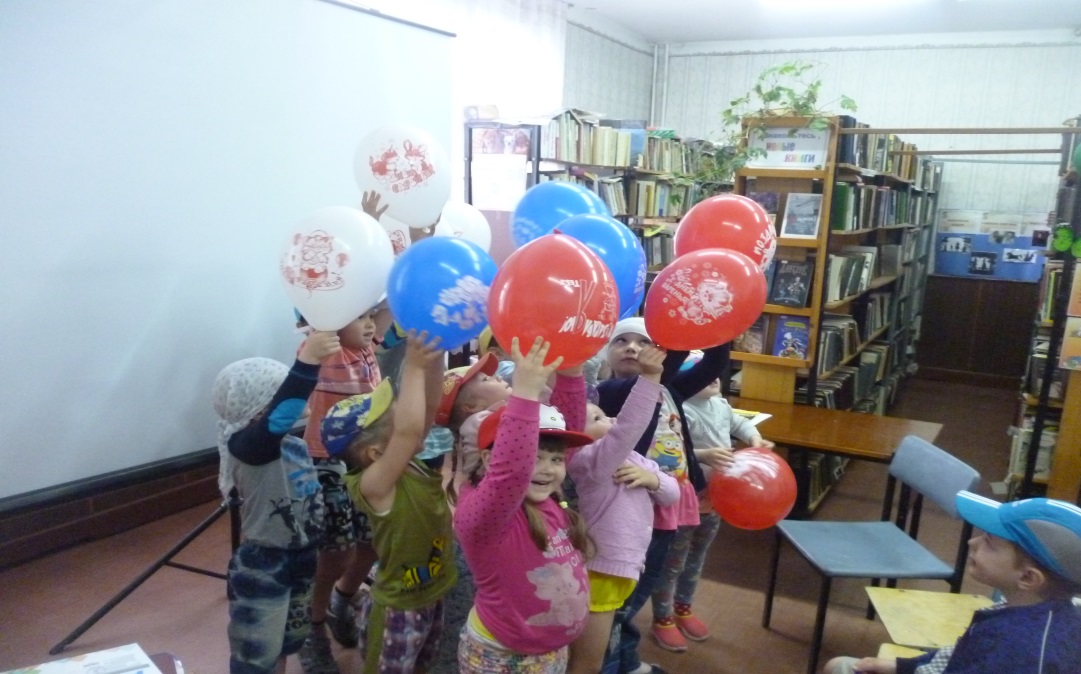 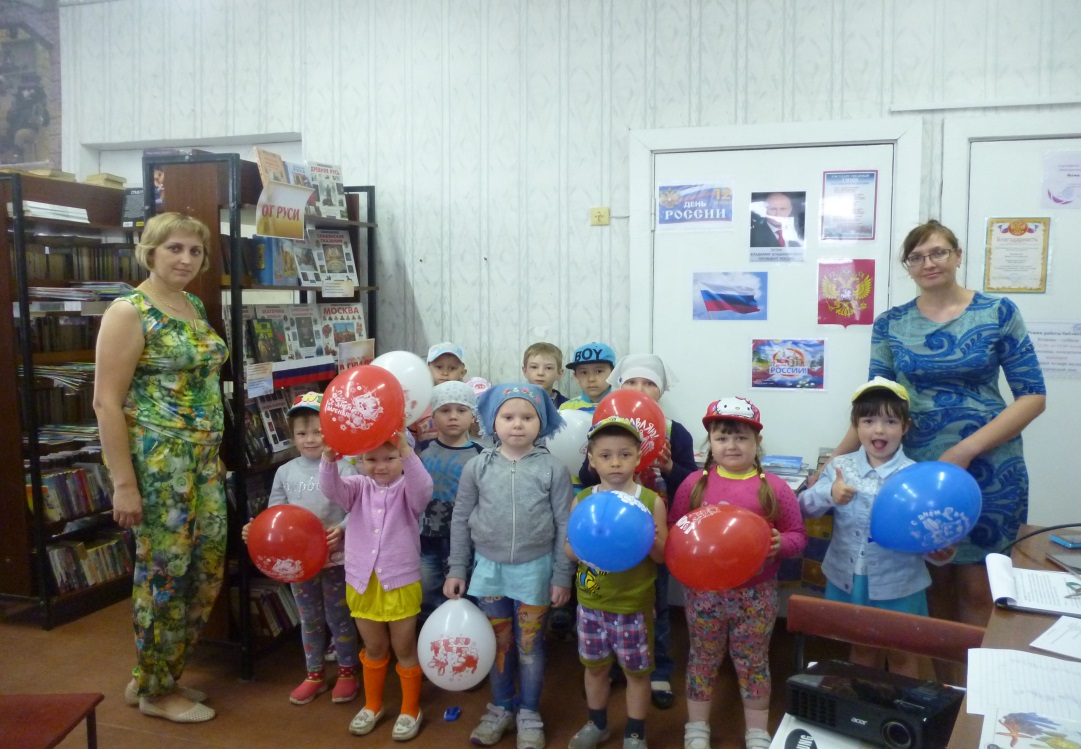 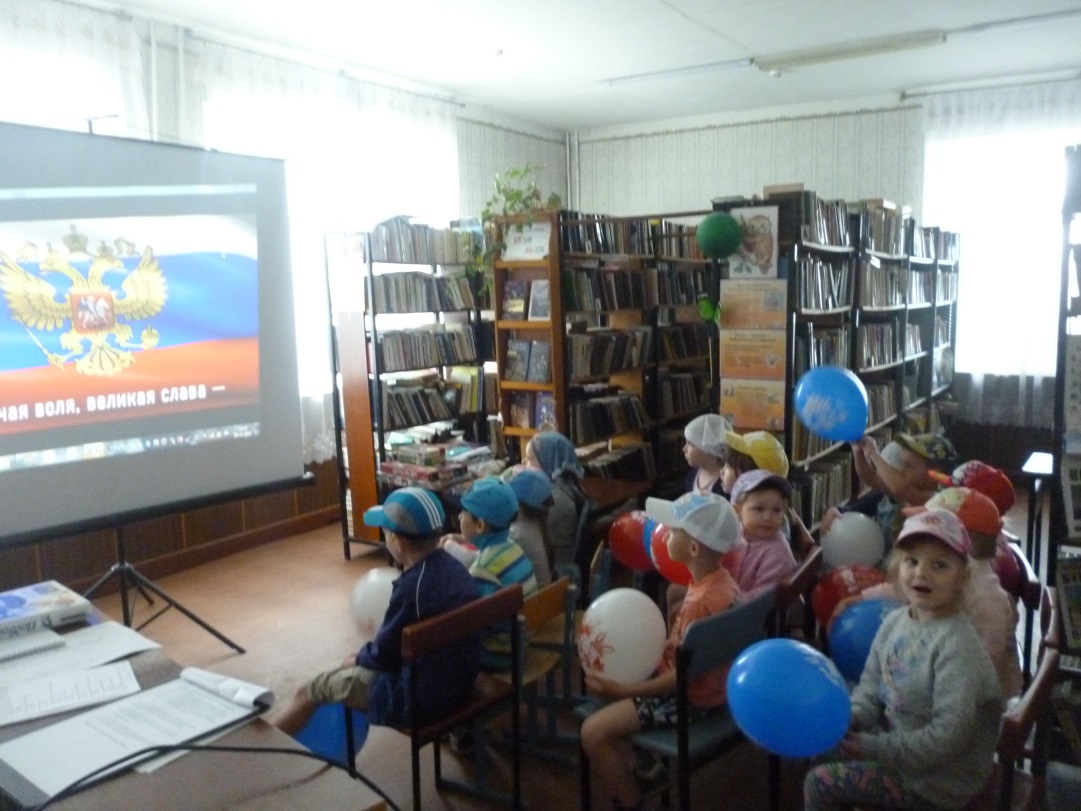 